Информационное письмоВсероссийская научно-практическая конференция«Актуальные дидактика и методика современного урока в условиях модернизации образования» (онлайн)Приглашаем научных сотрудников, педагогов, психологов, специалистов и руководителей дошкольных организаций,  студентов педагогических вузов, техникумов принять участие во Всероссийской научно-практической онлайн-конференции.Контрольные датыСТОИМОСТЬ публикацииРеквизиты для оплаты статьи высылаются только после принятия статьи к публикации.Внимание! Действует система скидок.Контакты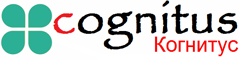 НОУ дополнительного профессионального образования«Экспертно-методический центр»e-mail: articulus-info@mail.ruwww:   emc21.ruтел: +7 (8352) 64-03-07          8 927-857-66-41Прием заявок и статей ЕжедневноПредставление счета В течение 2-х сутокОплата публикации и предоставление скана квитанции доЕжедневноСертификат, подтверждающий участие в конференции и публикацию статьи в сборнике трудов (с выходными данными сборника). Электронный вариант.После оплатыпубликацииПубликация на сайте статей После оплаты в течение 2-ух рабочих днейCтоимость публикации 1 стр. статьи 85 руб. (3 страницы), публикация 4-ой и более стр. - 70 руб.Свидетельство, подтверждающее участие в конференции. Электронный вариант.  35 руб.Свидетельство, подтверждающее участие в конференции. Печатный вариант 120 руб. (без учёта почтовой пересылки)Свидетельство или справка, подтверждающие публикацию в электронном виде   95 руб.Стоимость дополнительного авторского сертификата о публикации (при наличии соавторов)  70 руб.Сертификат о трансляции профессионального (педагогического) опыта на всероссийском уровне. Электронный вариант. 100 руб.Присвоение DOI  350 руб.Рецензия на статью  500 руб.Печатный оттиск статьи –280 руб. (с пересылкой Почтой России; независимо от количества страниц) Авторы, уже публиковавшиеся в наших изданиях, получают постоянную скидку, размер которой определятся количеством публикаций:                     от 1 до 5 публикаций – 5%,                     от 5 и более публикаций – 10%.Публикация статьи объемом от 10 страниц – 5%                        20 страниц и более – 10 %Как принять участие в конференции1 шаг: Заполните заявку2 шаг: Отправьте заполненную заявку и статью на e-mail: articulus-info@mail.ru3 шаг: Примите на свой e-mail ответ редактора (уведомление о принятии статьи и размере организационного взноса).4 шаг: Оплатите участие любым удобным для Вас способомСтатья будет опубликована на сайте в открытом доступе в течение 2 рабочих дней после подтверждения оплаты.После публикации статьи на Ваш e-mail будет выслано письмо, содержащее ссылку на статью.Статьи публикуются на сайте вне зависимости от каких-либо сроков и постоянно доступны для обсуждения.Телефлон: +7 (8352) 64-03-07 (специалист)  8 927-857-66-41 (справки)E-mail: articulus-info@mail.ru